Title in English Title in HungarianAuthor namea, Author nameb, Author nameca Company/Institution, title, e-mail addressb Company/Institution, title, e-mail addressc Company/Institution, title, e-mail addressIntroduction (Style:AVI_Címsor_1_sz)The base paragraph of the article is in Arial font, size 10, normal. Do not use hyphenation! You can use bold or italics for highlighting in the text. Separate paragraphs with enters (do not leave extra spaces between paragraphs). (Style: AVI_bekezdés)It is important to note that this template is not the final look of the article. The raw text will be edited by the AVI editorial board into the final format!Editing rulesIt will make the editor's job easier if you follows these suggestions when writing the article. If you can't do something in word, the editor will do it for you!Pictures (Stílus: AVI_Címsor_2_sz)Images should also be sent as a separate file to preserve image quality. There are no restrictions on the format, you can send a simple image file (jpg, png) or even a vector image (svg). The image must also be included in the raw text!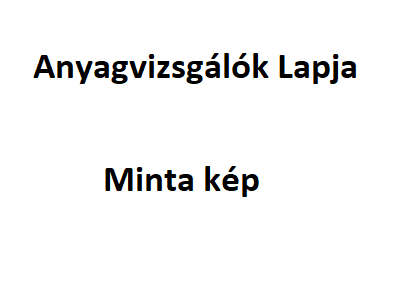 Figure 1. Figure caption, highlighted in red 
a) an explanation of one of the image parts; 
b) explanation of another part of the image
(Stílus: AVI_képaláírás) The images can be placed in a row (see Figure 1) within the text, or in a text box (see Figure 2) with the caption of the image if larger images are desired.Always refer to the images in the text, because the image is not always placed in the context of the text after insertion. The reference to images in the text is shown as follows, i.e. we refer to Figure 1. In the case of figures, if there is a) - b), these must be indicated in the figure caption.TablesThe tables are reworked by the editorial board, taking care to keep the original appearance. If possible, do not insert them as images. Tables are referenced in the text in the same way as figures, i.e. refer to Table 1.Table 1: The caption of the table should appear above the table, aligned to the left, also highlighted in red (Stílus: AVI_tablazatfelirat)Classification, numberingClassification is done with a simple marker. You can use a multilevel listing, but it is not recommended because of the two-column look. Please also pay attention to commas between lines, end of sentence. Listing with a marker:Level 1, (Stílus: AVI_felsorolás_jelölővel_1)Level 1,Level 2, 
(Stílus: AVI_felsorolás_jelölővel_2)Level 2.The list can be numbered, for example:Level 1 of the numbered list,
(Stílus: AVI_felsorolas_szam_1)Level 1 of the numbered list,Level 2 of the numbered list, 
(Stílus: AVI_felsorolas_szam_2)Level 2 of the numbered list,A third level is possible, but not recommended for long texts!
(Stílus: AVI_felsorolas_szam_3)Formulas, equationsEquations must be numbered! For shorter articles (up to about 20 pages), number the equations starting from (1). In the case of longer articles, the numbering of the context should include the number of the main chapter. As an example, consider Formula 3 in Chapter 1, i.e. equation (1.3). Formula (1) is referred to in the text with a parenthesis. The format of the formulas is free, as we are typed in Mathtype according to the font and format of the page. It helps the editor if you can type the formulas in advance using Mathtype.	,	(1) (Stílus: AVI_képlet)Place and number formulas as follows: tabulator-formula-(dot, comma, or whatever the context requires)-tabulator-numbering, i.e.	,	(3)where the members of the context should be named.Units of measurementUnits of measurement must be followed by a space, e.g. 10 MPa. Exceptions are °C and °, e.g. 20°C or 20°.Revision - correctionThe submitted article will be reviewed by the editorial board for syntax and stylistics, and sent to the author in the edited format, in pdf, with possible suggestions for improvement. These suggestions may be accepted or rejected, or additional comments may be added.The final edited article will be review. The reviewer and the author remain anonymous to each other. The article may be published subject to reviewer.SummaryA summary is required at the end of the article.Acknowledgements (Stílus: AVI_Címsor_számozatlan)If your article was part of a grant or research project, you can enter the text that must be displayed here!References[1]	A[2]	B[3]	C[4]	D[5]	EReference to literature in English:In Table 2 you will find some rules to indicate the bibliographic references. If you do not know, ask the editor for help.KulcsszavakAbsztrakt (in Hungarian)keyword,keyword,keyword,keyword,keywordIn Arial 10 font size, about 400-700 characters (with spaces). In Arial 10 font size, about 400-700 characters (with spaces). In Arial 10 font size, about 400-700 characters (with spaces). In Arial 10 font size, about 400-700 characters (with spaces). In Arial 10 font size, about 400-700 characters (with spaces). In Arial 10 font size, about 400-700 characters (with spaces). In Arial 10 font size, about 400-700 characters (with spaces). In Arial 10 font size, about 400-700 characters (with spaces). In Arial 10 font size, about 400-700 characters (with spaces). In Arial 10 font size, about 400-700 characters (with spaces). (Stílus: AVI_Abs)KeywordsAbstractkeyword,keyword,keyword,keyword,keywordIn Arial 10 font size, about 400-700 characters (with spaces). In Arial 10 font size, about 400-700 characters (with spaces). In Arial 10 font size, about 400-700 characters (with spaces). In Arial 10 font size, about 400-700 characters (with spaces). In Arial 10 font size, about 400-700 characters (with spaces). In Arial 10 font size, about 400-700 characters (with spaces). In Arial 10 font size, about 400-700 characters (with spaces). In Arial 10 font size, about 400-700 characters (with spaces). In Arial 10 font size, about 400-700 characters (with spaces). In Arial 10 font size, about 400-700 characters (with spaces). (Stílus: AVI_Abs)AdatfeliratAdatfelirat2Adatfelirat3Adatfelirat3AdatfeliratAdatfelirat2Adatmegnevezés1Adatmegnevezés2147102581136912